ÅRSMELDING for G16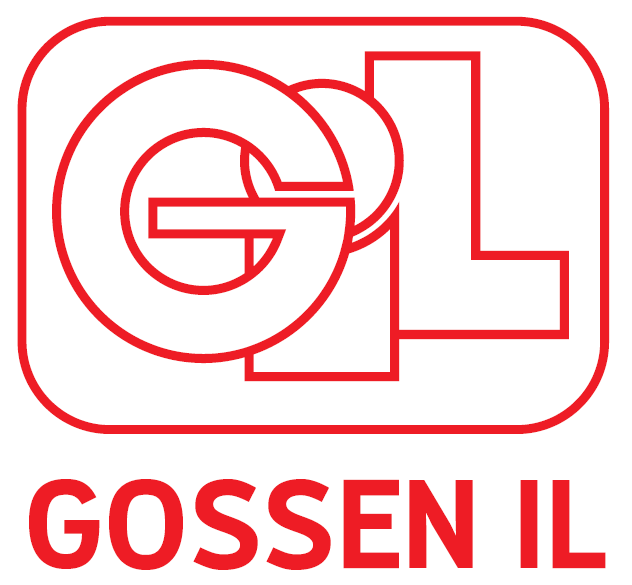 SeriespillCupspillTreningskamperSamarbeidslag Gossen/ Ekko.Alder; 14-16 (GIL 2006 og 2007, Ekko 2005 og 2006. Noen hospitanter 2005 fra GIL) 17 spillere i troppen, 7 fra GIL. (3 hospitanter (2 fra GIL) deltok lite i perioder pga skader, 1 (Ekko) pga spill på annet lag)Koronabegrensninger/ restriksjoner gjorde at vi ikke kom oss på norwaycup- er derfor påmeldt i 2022. Budsjett ca 10000 Per spiller (H kort)- > må avklares med foreldregruppa 2022/ cup gruppePlanla hessacup men pga koronaoppblomstring ble det ikke til at vi dro.Sosiale aktiviteter; tur til badeland og burgerkingNy trener våren 2021.Stian ga seg som trener etter siste seriekamp høsten 2021Seriespill; resultat midt på tabellen. Mye bra spill men hadde noen utfordringer (utdyper ikke, antar det står i ekko sin årsrapport)Spesielt siste halvår, lavt oppmøte på trening, men var nok på kamper. Noen skader.Aukracup; deltok med 2 jevne lag, ble et fra ekko og et fra gil pga antallsbegrensninger påmelding(ett lag Per klubb). Gil kom på 3.plass.6 av 7 spillere fortsetter i gil sesongen 2022.Rapport laget av:  Siv OterhalsDato: 09.02.2022Støtteapparat:Lagets utvikling:Lagets utvikling:Lagets utvikling:Trener: Stian HjertvikTrener: Per Åge Fjørtoft og Roy Helle(Ekko)Lagleder: Siv OterhalsTrener: Stian HjertvikTrener: Per Åge Fjørtoft og Roy Helle(Ekko)Lagleder: Siv OterhalsAntall spillereNye sp. siste årAnt. sluttetNavn seriePlassering nåPl. sist sesongKommentarG16Navn cupPlasseringKommentarMotstandereKommentar